２０１５年３月　英会話サロン　“Ｅｎｇｌｉｓｈ　Café　(英会話カフェ)”　      月会費：8,000円（月４回） 　12,000円（朝のクラス＋土曜日　or 夜のクラス＋土曜日のとり放題）　　　16,000円（すべて取り放題）　　or　1回3,000円/90　min. or 2,000円/60 min.クラス分け：　　　C（Beginners-Intermediate）・Ｂ(Intermediate)・A(Intermediate-Advanced)　 3月の“初めてのＴＯＩＥＣ”は、新大学生・新社会人のための”ＴＯＥＩＣ集中講座（全５回)”に変更することになりました。　日程などは、追って、ご連絡いたします。水曜日の英会話サロンに、新しい講師（Ｖｅｒｏｎｉｃａ先生）が加わることなりました。　大学・ＹＭＣＡなどで英語を教えておられました。どうぞ、よろしくお願いいたします！Sun.Mon.Tue.Wed.ThursThursFri.Fri.Sat.1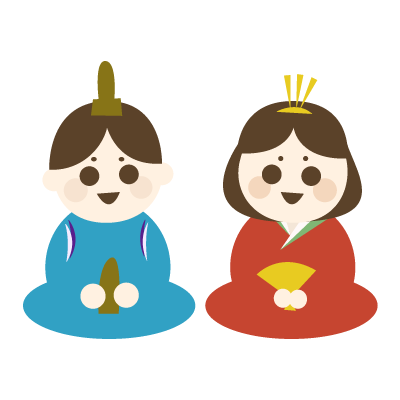 2319:30 – 21:00お仕事帰りの英会話 　　　　　　　  Jason49:30 – 10:30 英会話(B/C)      Veronica     10:30 – 11:00 英文法　            Yuri11:00 –11:30  英文法              Yuri11:30 – 12:30 英会話(B/C)     Veronica10:30 –11:30  英会話（Ａ）      Veronica11:30 –12:00ニュースで英会話(A)  Yuri519:30 – 21:00 TOEIC めざせ８００点！　　　　　　　新田先生69:30 – 10:30   英会話(B/C)     Jason10:30 – 11:30  英検準１級　　　   Yuri10:30 – 11:30  英会話 (Ａ)      Jason11:30 – 12:00  英語でDebate (Ａ) Yuri11:30 – 12:30 英会話 (B/C)     Jason69:30 – 10:30   英会話(B/C)     Jason10:30 – 11:30  英検準１級　　　   Yuri10:30 – 11:30  英会話 (Ａ)      Jason11:30 – 12:00  英語でDebate (Ａ) Yuri11:30 – 12:30 英会話 (B/C)     Jason69:30 – 10:30   英会話(B/C)     Jason10:30 – 11:30  英検準１級　　　   Yuri10:30 – 11:30  英会話 (Ａ)      Jason11:30 – 12:00  英語でDebate (Ａ) Yuri11:30 – 12:30 英会話 (B/C)     Jason7　　16:00 – 17:30  IanBusiness English Cafe 891019:30 – 21:00お仕事帰りの英会話 　　　　　　　  Jason11 春の特別インベント　♪10:30-　　英語で国際交流！関西で大活躍のJazz Singer のLornaCifraさんをお迎えします！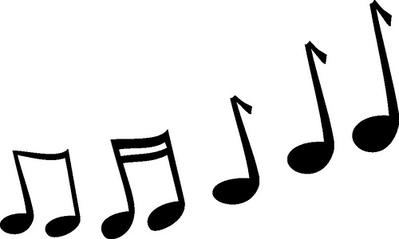 1219:30 – 21:00 TOEIC めざせ８００点！　　　　　　　新田先生1219:30 – 21:00 TOEIC めざせ８００点！　　　　　　　新田先生139:30 – 10:30   英会話(B/C)     Jason10:30 – 11:30 ニュースで英会話  　Yuri10:30 – 11:30  英会話 (Ａ)      Jason11:30 – 12:00  英語でDebate (Ａ) Yuri11:30 – 12:30 英会話 (B/C)     Jason139:30 – 10:30   英会話(B/C)     Jason10:30 – 11:30 ニュースで英会話  　Yuri10:30 – 11:30  英会話 (Ａ)      Jason11:30 – 12:00  英語でDebate (Ａ) Yuri11:30 – 12:30 英会話 (B/C)     Jason1416:00 – 17:30  RobertBusiness English Cafe15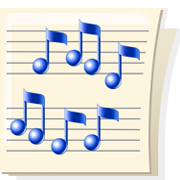 JETS音楽団＠SMC Cafeland14:00-17:0016   1719:30 – 21:00 お仕事帰りの英会話                Jason189:30 – 10:30 英会話(B/C)     　　  Kurt 10:30 – 11:00 英文法　            Yuri11:00 –11:30  英文法              Yuri11:30 – 12:30 英会話(B/C)         Kurt10:30 –11:30  英会話（Ａ）          Kurt11:30 –12:00ニュースで英会話(A)   Yuri1919:30 – 21:00 TOEIC めざせ８００点！           　　新田先生1919:30 – 21:00 TOEIC めざせ８００点！           　　新田先生209:30 – 10:30  英会話(B/C)     Jason10:30 – 11:30  英検準１級　　　　　 Yuri10:30 – 11:30  英会話 (Ａ)      Jason11:30 – 12:00  英語でDebate (Ａ) Yuri11:30 – 12:30  英会話 (B/C)    Jason209:30 – 10:30  英会話(B/C)     Jason10:30 – 11:30  英検準１級　　　　　 Yuri10:30 – 11:30  英会話 (Ａ)      Jason11:30 – 12:00  英語でDebate (Ａ) Yuri11:30 – 12:30  英会話 (B/C)    Jason2116:00 – 17:30   IanBusiness English Café2223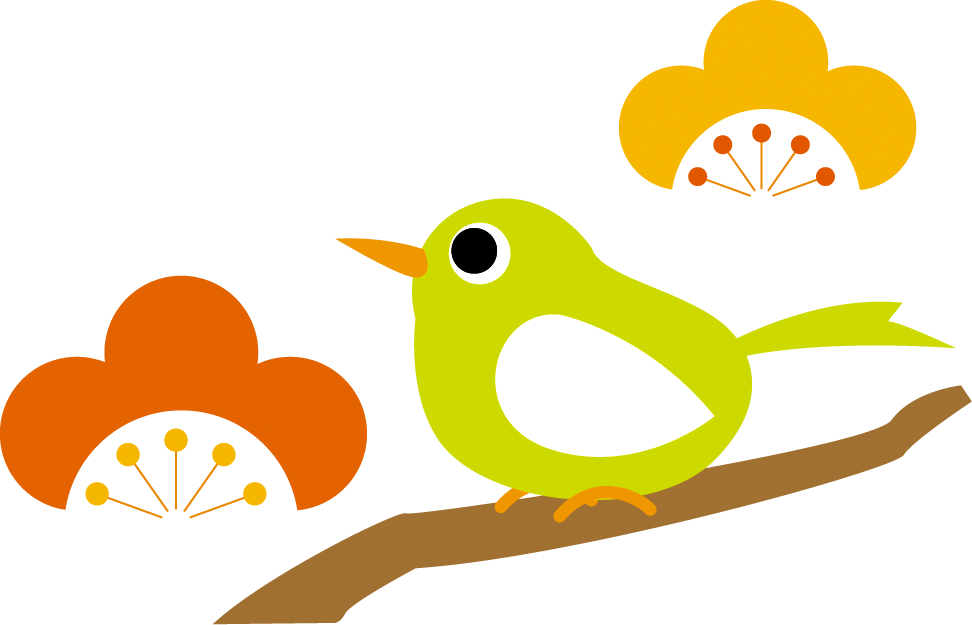 2419:30 – 21:00お仕事帰りの英会話             　Jason259:30 – 10:30 英会話(B/C)      Veronica10:30 – 11:00 英文法　            Yuri11:00 –11:30  英文法              Yuri11:30 – 12:30 英会話(B/C)     Veronica10:30 –11:30  英会話（Ａ）      Veronica11:30 –12:00ニュースで英会話(A)  Yuri2619:30 – 21:00 TOEIC めざせ８００点！           　　新田先生2619:30 – 21:00 TOEIC めざせ８００点！           　　新田先生2619:30 – 21:00 TOEIC めざせ８００点！           　　新田先生279:30 – 10:30  英会話(B/C)     Jason10:30 – 11:30 ニュースで英会話　　 Yuri10:30 – 11:30  英会話 (Ａ)      Jason11:30 – 12:00  英語でDebate (Ａ) Yuri11:30 – 12:30 英会話 (B/C)     Jason2816:00 – 17:30   RobertBusiness English Café293031 No Class春の特別イベント！　　英語で国際交流！ 　関西で大活躍のJazz歌手、Lorna Cifraさんをお迎えして、フィリピン/NY/音楽活動についてのお話を英語でしていただきます。英語の歌のレッスンなど（発生練習・発音練習）もしてくださる予定です。　また、ミニコンサートもして下さる事になりました。　終わってから、ランチ（ピザ）もご一緒に！　お楽しみに！春の特別イベント！　　英語で国際交流！ 　関西で大活躍のJazz歌手、Lorna Cifraさんをお迎えして、フィリピン/NY/音楽活動についてのお話を英語でしていただきます。英語の歌のレッスンなど（発生練習・発音練習）もしてくださる予定です。　また、ミニコンサートもして下さる事になりました。　終わってから、ランチ（ピザ）もご一緒に！　お楽しみに！春の特別イベント！　　英語で国際交流！ 　関西で大活躍のJazz歌手、Lorna Cifraさんをお迎えして、フィリピン/NY/音楽活動についてのお話を英語でしていただきます。英語の歌のレッスンなど（発生練習・発音練習）もしてくださる予定です。　また、ミニコンサートもして下さる事になりました。　終わってから、ランチ（ピザ）もご一緒に！　お楽しみに！春の特別イベント！　　英語で国際交流！ 　関西で大活躍のJazz歌手、Lorna Cifraさんをお迎えして、フィリピン/NY/音楽活動についてのお話を英語でしていただきます。英語の歌のレッスンなど（発生練習・発音練習）もしてくださる予定です。　また、ミニコンサートもして下さる事になりました。　終わってから、ランチ（ピザ）もご一緒に！　お楽しみに！春の特別イベント！　　英語で国際交流！ 　関西で大活躍のJazz歌手、Lorna Cifraさんをお迎えして、フィリピン/NY/音楽活動についてのお話を英語でしていただきます。英語の歌のレッスンなど（発生練習・発音練習）もしてくださる予定です。　また、ミニコンサートもして下さる事になりました。　終わってから、ランチ（ピザ）もご一緒に！　お楽しみに！春の特別イベント！　　英語で国際交流！ 　関西で大活躍のJazz歌手、Lorna Cifraさんをお迎えして、フィリピン/NY/音楽活動についてのお話を英語でしていただきます。英語の歌のレッスンなど（発生練習・発音練習）もしてくださる予定です。　また、ミニコンサートもして下さる事になりました。　終わってから、ランチ（ピザ）もご一緒に！　お楽しみに！